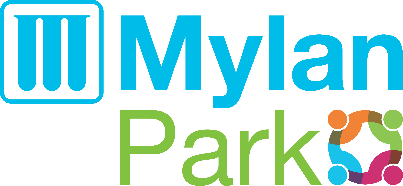 		The Aquatic Center at Mylan Park1847 Fitness Way Morgantown, WV 26501www.mylanpark.org/aquaCAMP/GROUP RESERVATION FORM 2021Please use this form to request the use of the community Pool at the Aquatic Center at Mylan Park. Indicate your group’s size and preferred time slot. Every effort will be made to accommodate your request. Requests will be assigned based on space availability and bather load limitations. To better meet your request, please provide all the information requested in the table below (Please type or print):All groups seeking a Non-profit discount on Camp fees must submit a current copy of IRS Form 501(c) along with the booking request.Groups must NOT exceed 60 campers. Groups exceeding 60 children will only be allowed to admit 60 kidsI am aware of the risks involved in the use of the Aquatic facility, including but not limited to theft or damage to personal property, and the risk of serious personal injury or drowning. While lifeguards are on duty, I am aware that I am responsible for my own and my camp participant’s safety and will swim only in areas appropriate to my or their skill level. By signing below, I agree to the Waiver of liability on page 2 of this document and have read and understand it’s entire contents and agree to hold harmless the facility and it's agents. Signature Camp Director (on behalf of the Organization)	Date              For Profit                                                                                          Non-Profit Camp*              For Profit                                                                                          Non-Profit Camp*              For Profit                                                                                          Non-Profit Camp*              For Profit                                                                                          Non-Profit Camp*              For Profit                                                                                          Non-Profit Camp*              For Profit                                                                                          Non-Profit Camp*              For Profit                                                                                          Non-Profit Camp*              For Profit                                                                                          Non-Profit Camp*Organization Name:Organization Name:Camp Name (If different):Camp Name (If different):Camp Name (If different):Camp Name (If different):Camp Name (If different):Camp Name (If different):Camp Name (If different):Camp Name (If different):Camp Director/Contact Person(s):Camp Director/Contact Person(s):Mailing Address:Mailing Address:Mailing Address:Mailing Address:Mailing Address:Mailing Address:Mailing Address:Mailing Address:Phone Number:Cell/Phone:Cell/Phone:Cell/Phone:Cell/Phone:E-mail:E-mail:E-mail:E-mail:E-mail:Time(s) Requested (circle):   12:30-2pm                         2:15-3:45pm                               4-5:30pmTime(s) Requested (circle):   12:30-2pm                         2:15-3:45pm                               4-5:30pmTime(s) Requested (circle):   12:30-2pm                         2:15-3:45pm                               4-5:30pmTime(s) Requested (circle):   12:30-2pm                         2:15-3:45pm                               4-5:30pmTime(s) Requested (circle):   12:30-2pm                         2:15-3:45pm                               4-5:30pmTime(s) Requested (circle):   12:30-2pm                         2:15-3:45pm                               4-5:30pmTime(s) Requested (circle):   12:30-2pm                         2:15-3:45pm                               4-5:30pmTime(s) Requested (circle):   12:30-2pm                         2:15-3:45pm                               4-5:30pmTime(s) Requested (circle):   12:30-2pm                         2:15-3:45pm                               4-5:30pmTime(s) Requested (circle):   12:30-2pm                         2:15-3:45pm                               4-5:30pmDate(s) Requested (list all):Date(s) Requested (list all):Date(s) Requested (list all):Date(s) Requested (list all):Date(s) Requested (list all):Date(s) Requested (list all):Date(s) Requested (list all):Date(s) Requested (list all):Date(s) Requested (list all):Date(s) Requested (list all):Total Number of Days:Total Number of Days:Total Number of Days:Average Number of Participants per visit: Select OneAverage Number of Participants per visit: Select OneAverage Number of Participants per visit: Select OneAverage Number of Participants per visit: Select OneAverage Number of Participants per visit: Select OneAverage Number of Participants per visit: Select OneAverage Number of Participants per visit: Select OneAverage #of Participant by age:Please give us your best estimate. This will assist in assigning adequate space.Average #of Participant by age:Please give us your best estimate. This will assist in assigning adequate space.Average #of Participant by age:Please give us your best estimate. This will assist in assigning adequate space.Average #of Participant by age:Please give us your best estimate. This will assist in assigning adequate space.Under 6Under 6Under 8Under 10Under 10Under 12Average #of Participant by age:Please give us your best estimate. This will assist in assigning adequate space.Average #of Participant by age:Please give us your best estimate. This will assist in assigning adequate space.Average #of Participant by age:Please give us your best estimate. This will assist in assigning adequate space.Average #of Participant by age:Please give us your best estimate. This will assist in assigning adequate space.Camp Fees Calculation – Camp Fees are Not-RefundableCamp Fees Calculation – Camp Fees are Not-RefundableCamp Fees Calculation – Camp Fees are Not-RefundableCamp Fees Calculation – Camp Fees are Not-RefundableCamp Fees Calculation – Camp Fees are Not-RefundableCamp Fees Calculation – Camp Fees are Not-RefundableCamp Fees Calculation – Camp Fees are Not-RefundableCamp Fees Calculation – Camp Fees are Not-RefundableCamp Fees Calculation – Camp Fees are Not-RefundableCamp Fees Calculation – Camp Fees are Not-RefundableNumber of CampersNumber of Campers20-3020-3030-4030-4040-5050-6050-6060+Camp Daily Fee: For Profit CampsCamp Daily Fee: For Profit Camps$150$150$200$200$225$275$275N/ACamp Daily Fee: Non- Profit CampsCamp Daily Fee: Non- Profit Camps$100$100$130$130$150$200$200N/ABooking Fee: 	(# Days) x	$10 =Non-Refundable fee.Payable by credit card at time of request.Booking Fee: 	(# Days) x	$10 =Non-Refundable fee.Payable by credit card at time of request.Booking Fee: 	(# Days) x	$10 =Non-Refundable fee.Payable by credit card at time of request.Camp Daily Fee:                    (# Days)	=Total Due on the day of the swim or before:Camp Daily Fee:                    (# Days)	=Total Due on the day of the swim or before:Camp Daily Fee:                    (# Days)	=Total Due on the day of the swim or before:Camp Daily Fee:                    (# Days)	=Total Due on the day of the swim or before:Camp Daily Fee:                    (# Days)	=Total Due on the day of the swim or before:Camp Daily Fee:                    (# Days)	=Total Due on the day of the swim or before:Camp Daily Fee:                    (# Days)	=Total Due on the day of the swim or before: